KEY CLUB HOURS SHEET 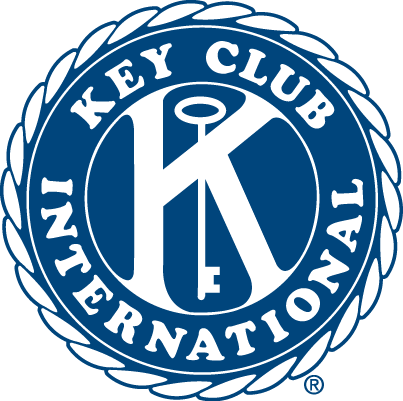 Name: _______________________ Grade: _____ Member ID: _________	Email: _______________________Circle meeting dates attended: Minimum 4 per semesterHours: 10 minimum per semester**5 of the 10 total hours must be Key Club events**SEPOCTNOVDECJAN9/89/2310/710/2111/411/1812/91/13Date: Project/Event:Hours:TOTAL:Date: Project/Event:Hours:TOTAL: